Bé vui trung thu lớp MGN B2“Hôm nay là Tết trung thuLòng vui như hội em đi rước đènEm cùng các bạn đi chơiTươi vui chào đón chị Hằng xuống chơi”Thế là một cái Tết trung thu thật vui vẻ và ý nghĩa đã đến. Không khí trung thu đã tràn ngập khắp mọi nơi cùng niềm vui hân hoan của tuổi thơ. Tết Trung Thu là một ngày có ý nghĩa vô cùng đặc biệt với Thiếu Nhi Việt Nam. Đến ngày hội trăng rằm các em háo hức được rước đèn, được phá cỗ, được nghe lại truyền thuyết về Chị Hằng và Chú Cuội trên cung trăng. Hoà chung với không khí tưng bừng phấn khởi của thiếu nhi cả nước chào đón Tết Trung thu. Hôm nay lớp mẫu giáo nhỡ B2 tổ chức trung thu cho các con.	Sau đây là 1 số hình ảnh của buổi trung thu: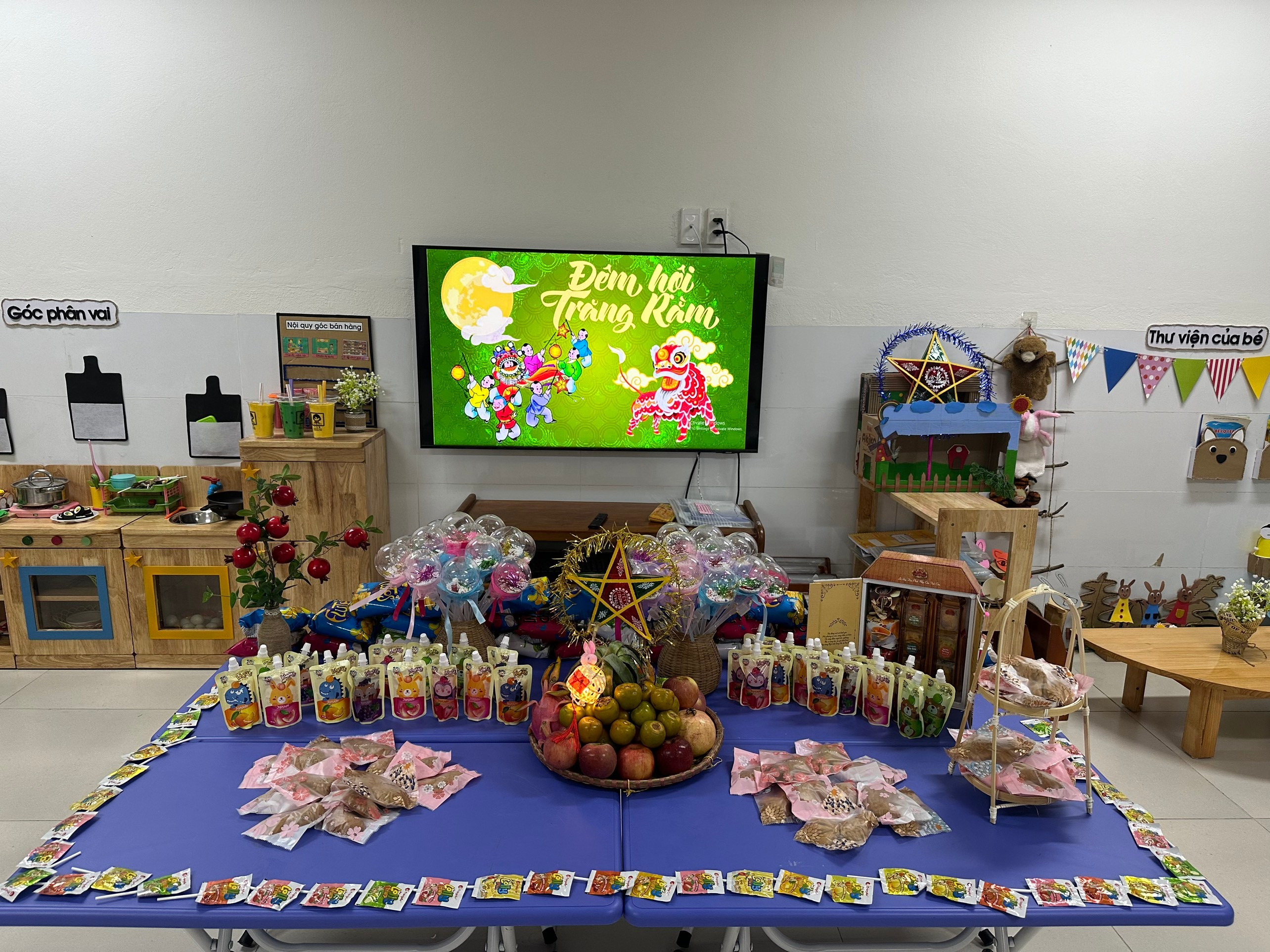 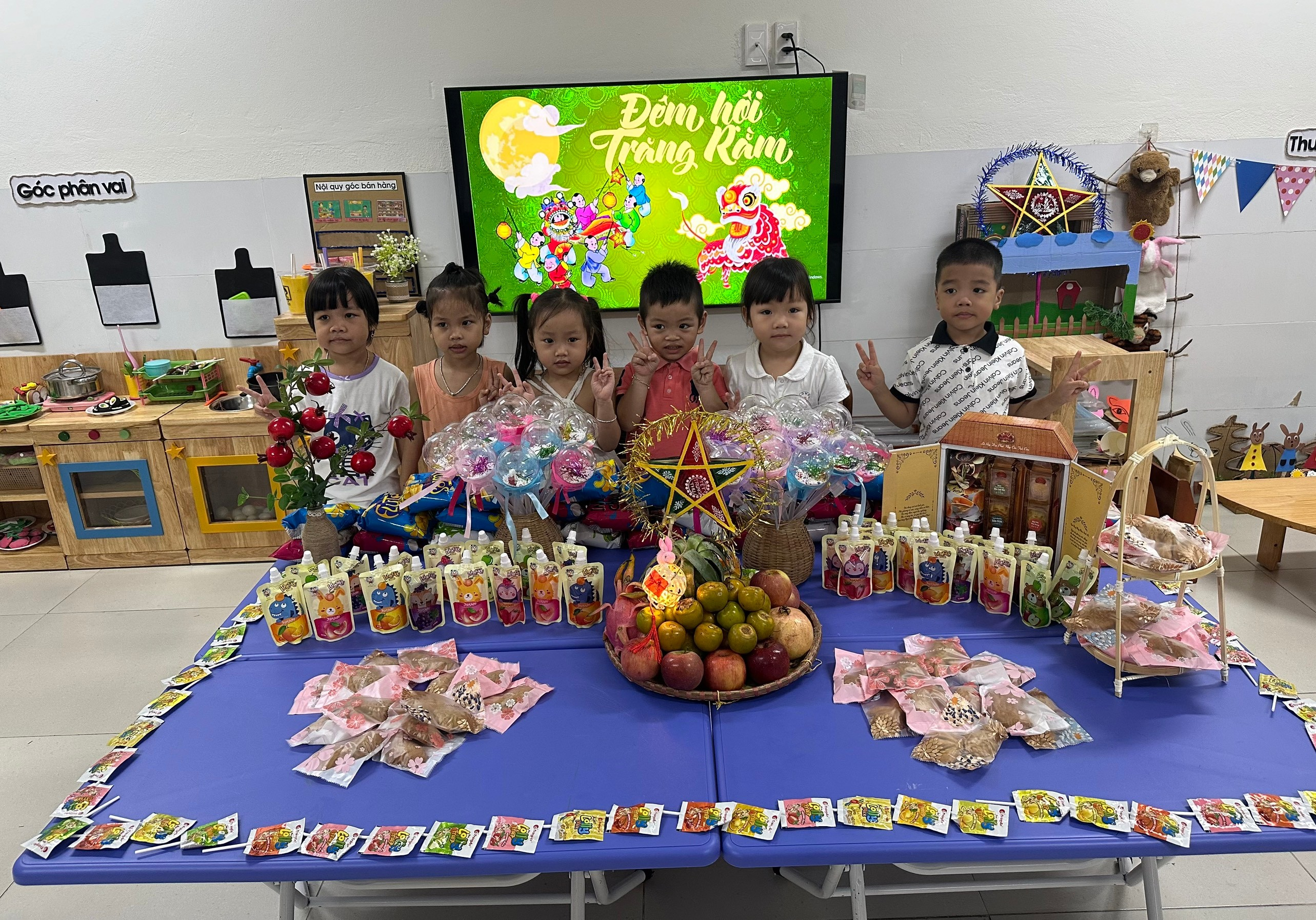 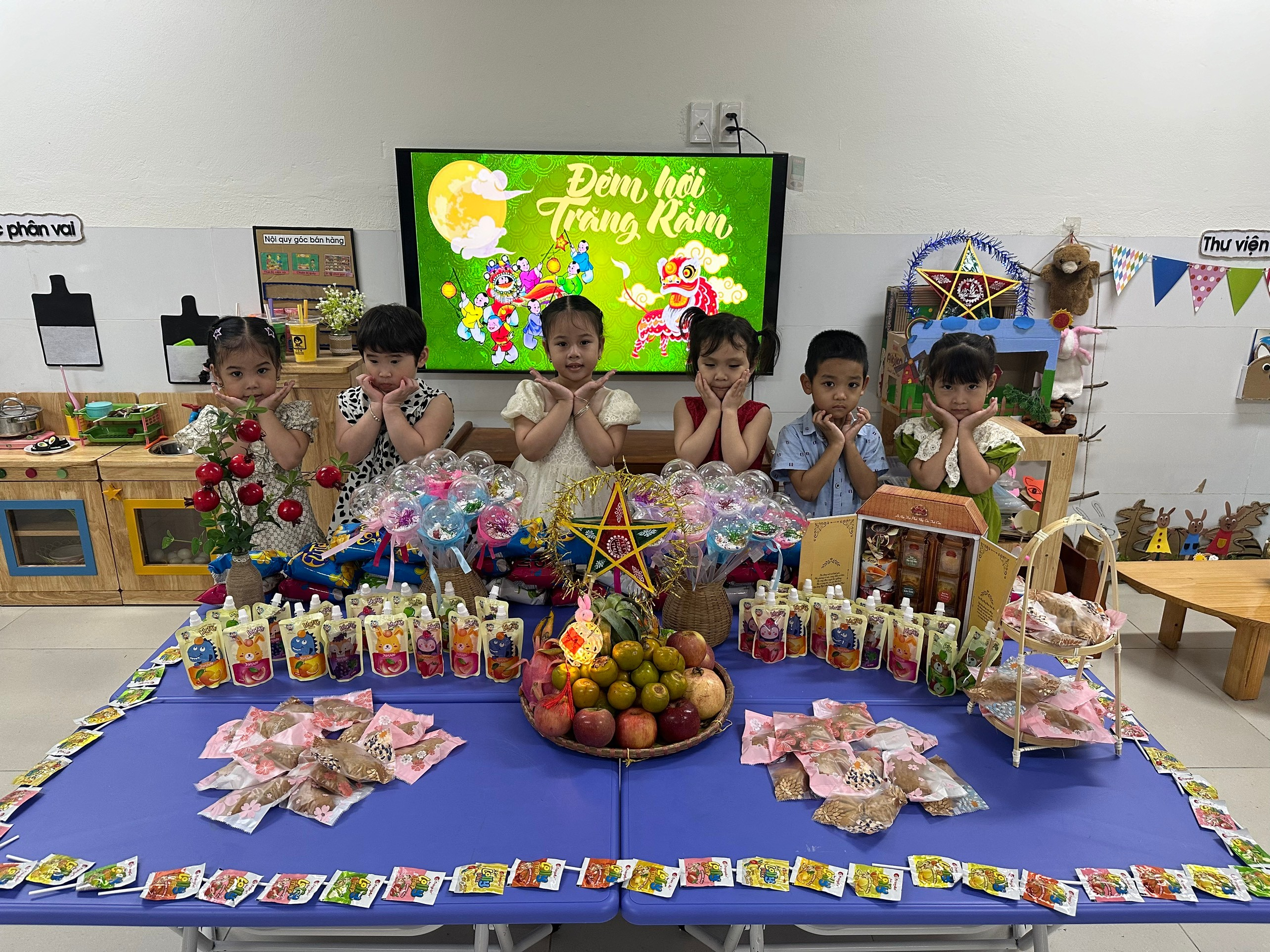 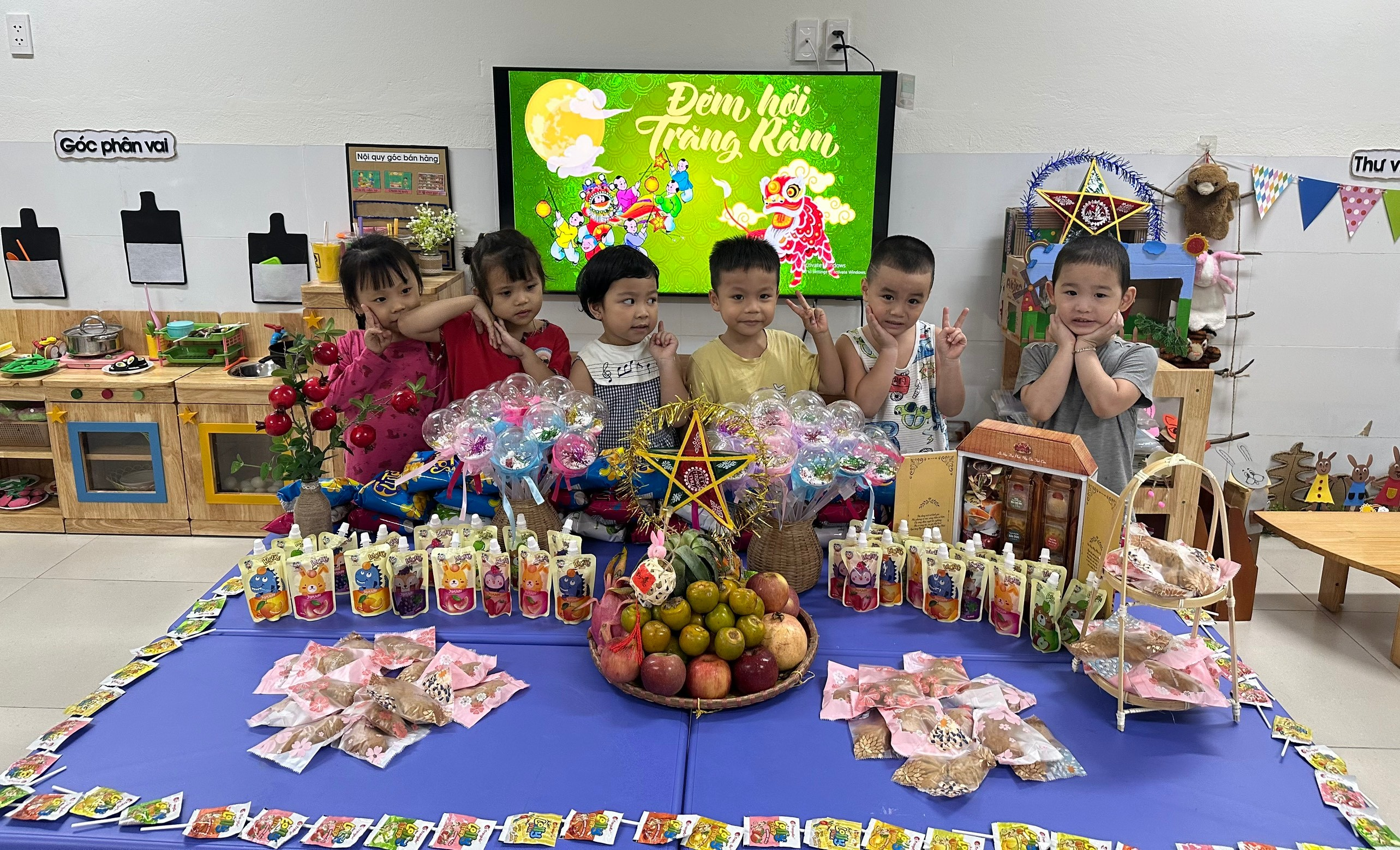 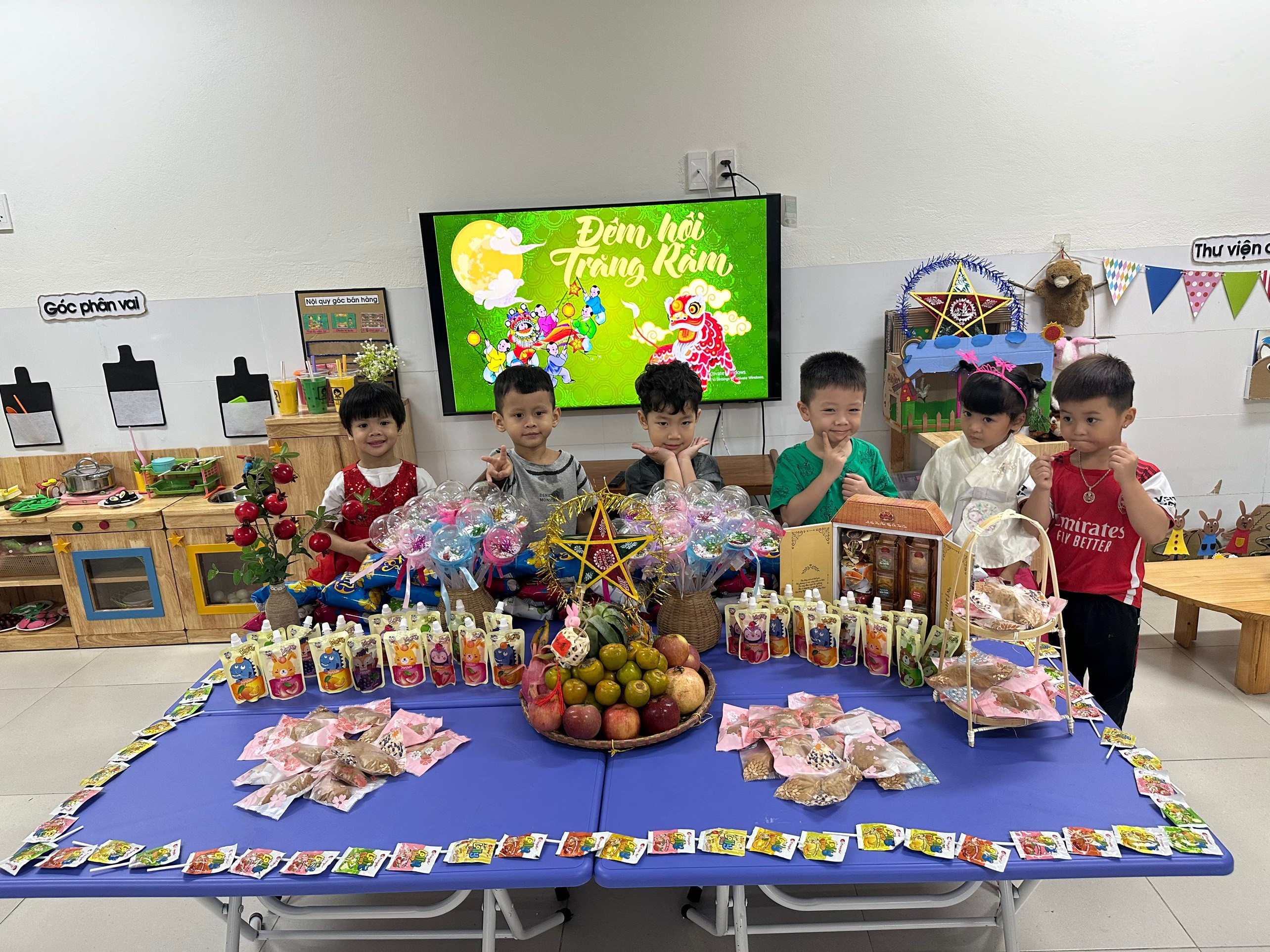 